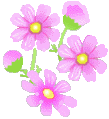 ざるそば　　　　900円（十割そばと根わさびの風味が存分に味わえる当店自慢の人気メニュー）天ざる　　　1４00円　　　　（ざるそばと天ぷらの盛り合わせがセットになったおススメメニューです）慈恩～じおん～　　　1500円　　　　（ざるそばと天丼がセットになった大満足なメニューです）ぶっかけ辛味おろしそば　　1000円（辛味大根、天玉、花かつおの冷やしぶっかけそば）ぶっかけ山菜とろろそば　　1200円（大和芋、山菜、天玉、刻み海苔の冷やしぶっかけそば）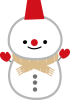 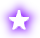 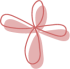 ●　●　サイドメニュー　●　●おにぎり(２ヶ)　　　200円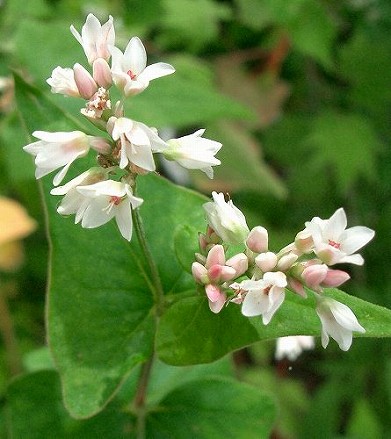 ミニ天丼　　　600円大分名物　　　500円店主の気まぐれ天ぷら盛合せ　６00円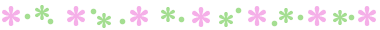 瓶ビール（中）　　500円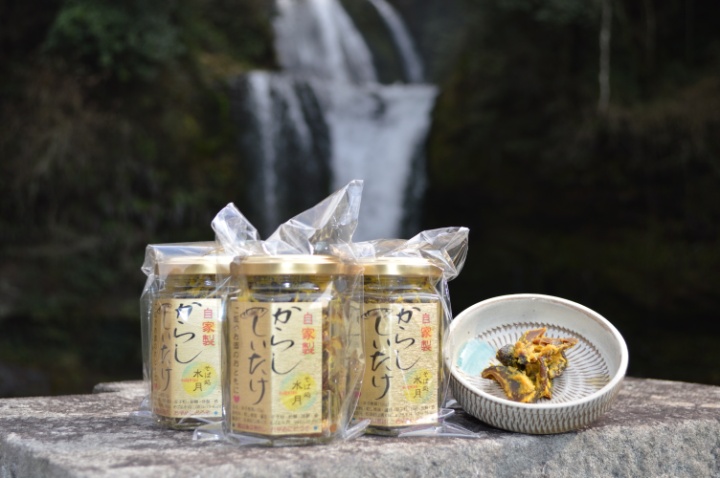 冷酒　　　　600円そば焼酎　　300円酎ハイ（カシスオレンジ）　300円ノンアルコールビール　４00円ラムネ　　　150円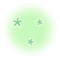 ゆずシャーベット　300円